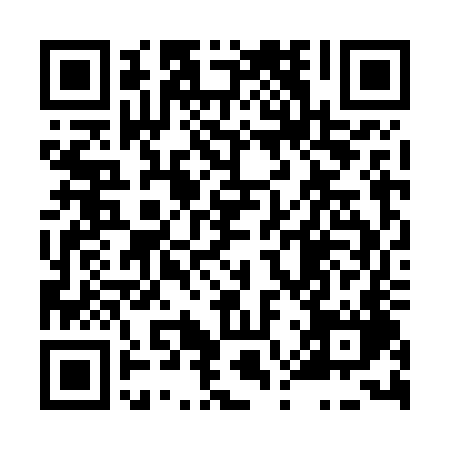 Prayer times for Bocanovice, Czech RepublicWed 1 May 2024 - Fri 31 May 2024High Latitude Method: Angle Based RulePrayer Calculation Method: Muslim World LeagueAsar Calculation Method: HanafiPrayer times provided by https://www.salahtimes.comDateDayFajrSunriseDhuhrAsrMaghribIsha1Wed3:055:2212:425:478:0310:112Thu3:025:2012:425:488:0510:143Fri2:595:1912:425:498:0610:164Sat2:565:1712:425:508:0810:195Sun2:535:1512:425:518:0910:216Mon2:495:1412:425:528:1010:247Tue2:465:1212:425:538:1210:278Wed2:435:1012:425:538:1310:309Thu2:405:0912:415:548:1510:3210Fri2:375:0712:415:558:1610:3511Sat2:345:0612:415:568:1810:3812Sun2:315:0412:415:578:1910:4113Mon2:275:0312:415:588:2110:4414Tue2:265:0212:415:598:2210:4715Wed2:255:0012:415:598:2310:5016Thu2:254:5912:416:008:2510:5017Fri2:244:5812:416:018:2610:5118Sat2:244:5612:426:028:2710:5219Sun2:234:5512:426:038:2910:5220Mon2:234:5412:426:038:3010:5321Tue2:224:5312:426:048:3110:5322Wed2:224:5212:426:058:3310:5423Thu2:214:5112:426:068:3410:5424Fri2:214:4912:426:068:3510:5525Sat2:214:4812:426:078:3610:5626Sun2:204:4812:426:088:3710:5627Mon2:204:4712:426:088:3810:5728Tue2:204:4612:426:098:4010:5729Wed2:204:4512:436:108:4110:5830Thu2:194:4412:436:108:4210:5831Fri2:194:4312:436:118:4310:59